МУНИЦИПАЛЬНОЕ БЮДЖЕТНОЕ  ОБРАЗОВАТЕЛЬНОЕ УЧРЕЖДЕНИЕСРЕДНЯЯ ОБЩЕОБРАЗОВАТЕЛЬНАЯ ШКОЛА № 6 г.СаяногорскаИнформационная компетенция в работе учителя математикиДОКЛАДАвтор:Учитель математикиПотылицына Нина АлександровнаСаяногорск, 2019В условиях модернизации образования, когда в качестве основной задачи выдвигается обеспечение устойчивости его развития, одним из главных ресурсов такого развития становится педагог, способный быть субъектом изменений в образовании и работать в условиях перемен. Радикально меняется статус педагога, его образовательные функции, соответственно меняются требования к его профессиональной компетентности, к уровню его профессионализма. Определяя профессиональную компетентность педагога как единство его теоретической и практической готовности к осуществлению педагогической деятельности, попытаемся раскрыть требования к профессиональной компетентности учителя, порождаемые предполагаемым  широким применением информационных и коммуникационных технологий в сфере образования. Информационная компетентность педагога является частью профессиональной компетентности педагога, необходимым звеном образовательной деятельности педагогов,  качественной характеристикой информационного аспекта научно-образовательной деятельности. Информационная компетентность педагога выражается в наличии комплекса знаний, умений, навыков и рефлексивных установок во взаимодействии с информационной средой.Информационная компетентность, подразумевающая активное знание способов получения и передачи разнообразной информации, владение современными информационными технологиями в образовании, опирающаяся на сложную совокупность профессиональных, методологических и общекультурных знаний подразумевает следующие умения:	ИНФОРМАЦИОННЫЕ УМЕНИЯ:владение общими приемами редактирования текстовой и числовой информации; владение приемами текстового редактирования, соответствующими специфике предметной области (ввод формул, использование символов псевдографики, художественное оформление текста, внедрение графических объектов и т.п.); владение приемами сохранения, копирования и переноса информации в электронном виде; владение навыками поиска информации на электронных мультимедийных носителях (энциклопедиях, справочниках, учебниках) и в сети Интернет; представление информации средствами презентационных технологий; использование средств информационных технологий для транслирования информации и сопровождения образовательного процесса и др.АНАЛИТИЧЕСКИЕ УМЕНИЯ:анализ педагогических программных средств и ресурсов сети Интернет с учетом основных дидактических (научность, доступность, адаптивность и др.), эргономических и технических требований; оценка образовательного потенциала электронных ресурсов, степени их интерактивности и информативности педагогической составляющей; оценка качества электронных ресурсов с позиции многообразия средств и форм представления информации, способов организации образовательного процесса, вовлечения учащихся в активную познавательную деятельность. ПРОГНОСТИЧЕСКИЕ УМЕНИЯ:прогнозирование эффективности использования программных средств учебного назначения и ресурсов сети Интернет в образовательном процессе исходя из поставленных дидактических целей; прогнозирование наиболее эффективных организационных форм деятельности учителя и учащихся с ресурсами ИКТ, включая кооперированную деятельность на базе сетевого взаимодействия; предвосхищение результата обучения с использованием конкретных ресурсов, предвидение возможных отклонений и нежелательных последствий и др. ПРОЕКТИВНЫЕ УМЕНИЯ:навыки проектирования учебно-воспитательного процесса с использованием электронных ресурсов и выработки конкретных методических рекомендаций по их применению в профессиональной деятельности (перевод цели и содержания образования в конкретные педагогические задачи); формирование системы средств обучения, необходимой для преподавания конкретной учебной дисциплины с использованием информационных технологий и др. ОРГАНИЗАЦИОННЫЕ УМЕНИЯ:обеспечение педагогически целесообразного использования потенциала распределенного информационного ресурса, предоставляемого средствами ИКТ, и организация учебного процесса на его основе; навыки управления педагогическим процессом с ориентацией на конечный результат; психолого-педагогическая диагностика уровня обученности, продвижения в обучении на базе компьютерных тестирующих, диагностирующих методик установления уровня интеллектуального потенциала обучающегося, контроля и оценки их знаний, умений и навыков; повышение мотивации к учению путем вовлечения учащихся в активную исследовательскую, проектную деятельность межпредметного характерара основе средств ИКТ и др. КОММУНИКАЦИОННЫЕ УМЕНИЯ:владение навыками сетевого взаимодействия в асинхронном (посредством электронной почты и форумов) и синхронном (чат-сессии, ICQ) режимах;  оценка актуальности проблем и прогнозирование их масштабируемости с целью выноса на коллективное обсуждение злободневных вопросов для большего числа субъектов, участвующих в сетевом взаимодействии; выбор способа сетевого взаимодействия (или их комбинации), наиболее соответствующего характеру проблемы; использование всех возможностей выбранного способа сетевого взаимодействия для наиболее точного отражения сути проблемы и обеспечения оперативности ее решения и др. ОРИЕНТАЦИОННЫЕ УМЕНИЯ:готовность к формированию морально-ценностных установок учащихся (особенно при работе в сети Интернет); владение способами транслирования школьникам культурных знаний средствами ИКТ с учетом продуктивной сущности культурного пространства Интернет; готовность к организации культурной деятельности субъектов образования на базе средств ИКТ творческого (не транслирующего!) характера, нацеленную на создание новых образцов культурного наследия общества; деятельности, нацеленной на самоутверждение личности; готовность к культурному развитию и социальной адаптации учащихся в современном информационном обществе и др. 	Таким образом, овладение  информационной  компетентностью  позволит педагогу любой предметной области получить возможность: а) доступа к большому объему учебной и научной информации; б) осуществления компьютеризации процесса обучения; в) систематизации и обобщения различного вида информации; г) создания новой информации и использования ее в своей профессиональной   деятельности; д) разработки новых учебных программ или обновления; е) оперативного общения с коллегами из других ОУ.	Процесс организации обучения школьников с использованием ИКТ позволяет: — сделать этот процесс интересным; — эффективно решать проблему наглядности обучения; — свободно осуществлять поиск необходимого школьникам учебного материала в удаленных базах; — индивидуализировать процесс обучения за счет наличия разноуровневых заданий; — раскрепостить учеников при ответе на вопросы; — самостоятельно анализировать и исправлять допущенные ошибки;— осуществлять самостоятельную учебно-исследовательскую деятельность.В этом учебном году я начала работу по подготовке к ЕГЭ и ОГЭ по математике с использованием сайта http://fipi.ru/,Рассмотрим несколько примеров слайдов применяемых на уроках.Тема: «Доли. Обыкновенные дроби.» 5 класс.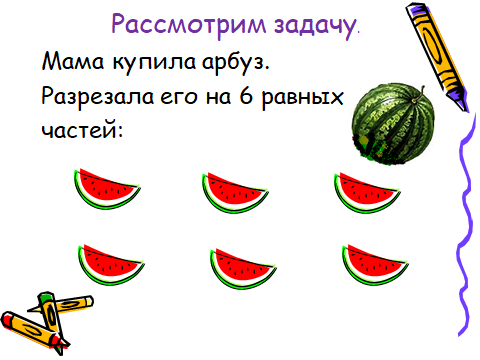 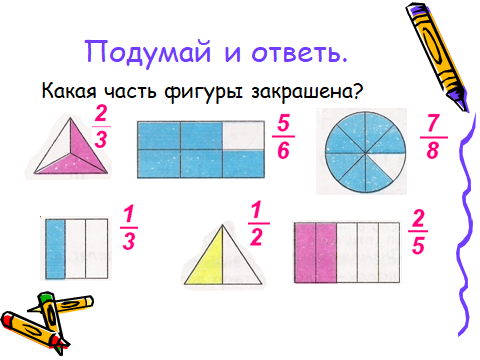 6 класс.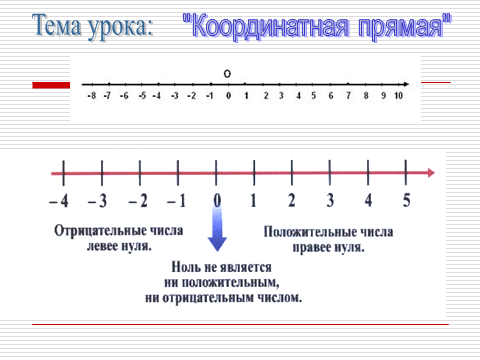 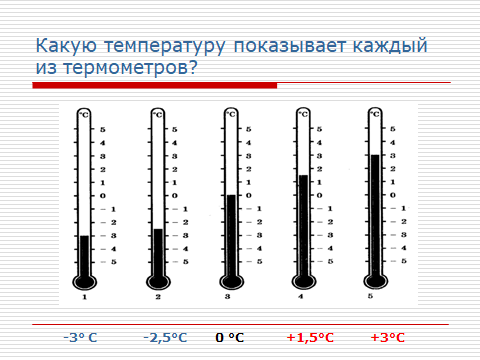 7 класс геометрия. Тема: «Неравенство треугольника».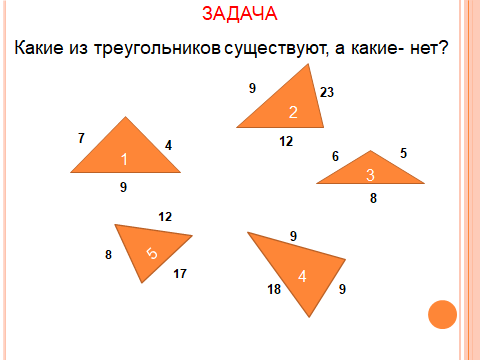 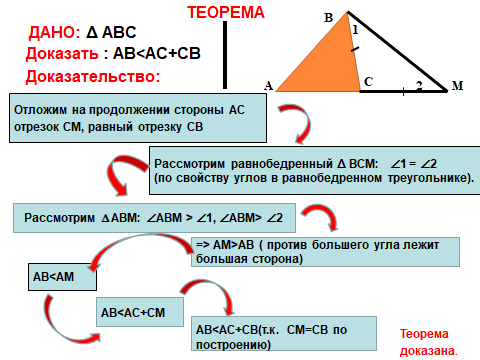 10 класс алгебра. Тема: Логарифмическая функция.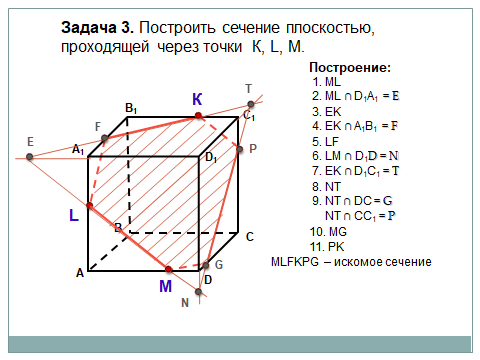 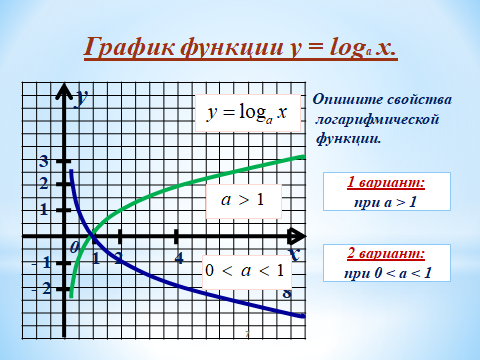 Геометрия 10 класс. Тема:                                                          «Построение сечений многогранников».Таким образом, применение на уроках информационных компетенций педагога создает необходимый уровень качества, вариативности, дифференциации и индивидуализации обучения.ЛитератураИванова Е.В. Информационная компетентность учителя в современной школе //Развитие научного педагогического знания: проблемы, подходы, результаты: Сб. научн. ст. аспирантов/ Под ред. А.П.Тряпицыной и др. –СПб.: НИИХ СпбГУ, 2003 – Вып. 1. Интернет сайт https://buk.irk.ru/library/sbornik.ruИнтернет сайт https://moluch.ru/conf.ru